   ZÁKLADNÍ ŠKOLA A MATEŘSKÁ ŠKOLA LÁZNĚ BOHDANEČ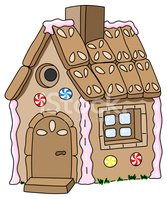 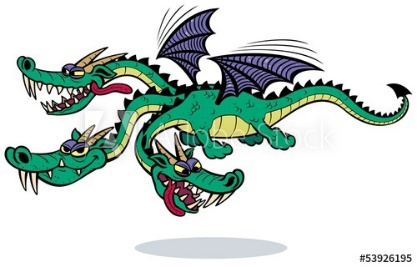 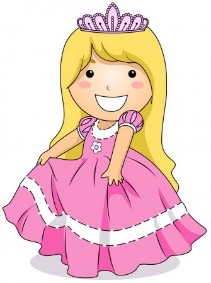 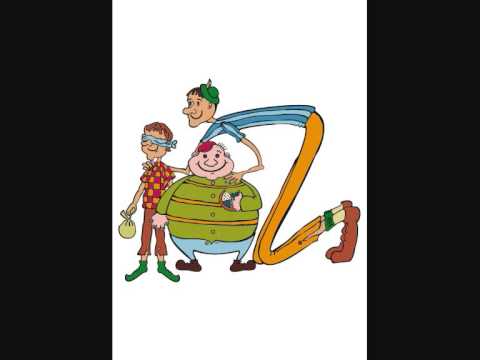 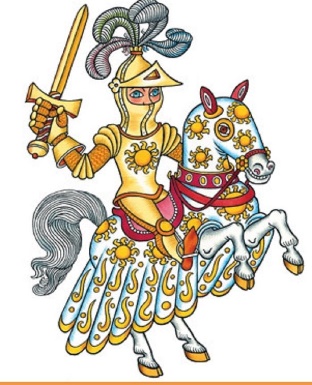 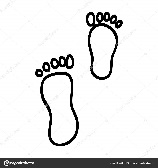 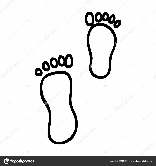 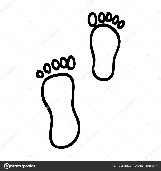 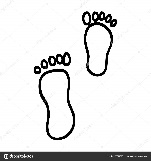 ZVEME VÁS DO NAŠÍ POHÁDKOVÉ PRVNÍ TŘÍDYZÁPISdo 1.třídy se koná ve dnech15. a 16.4. 2020od 16 do 18 hodinS sebou vezměte svůj OP a rodný list dítěte.